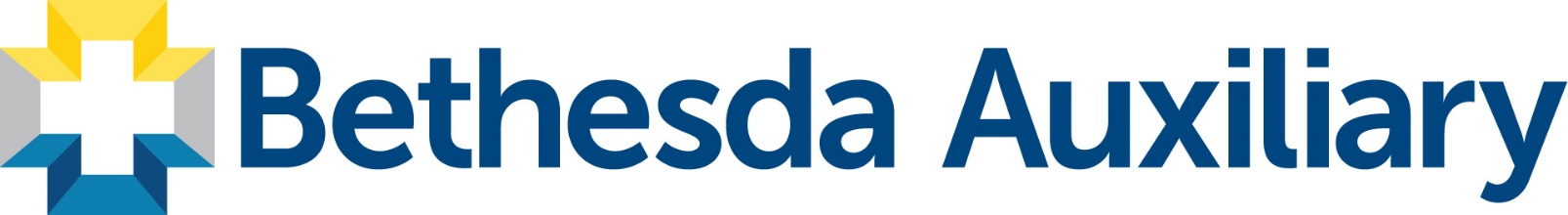 Bethesda Auxiliary GrantsThe Auxiliary of Bethesda Hospital recently granted $150,000 to benefit programs at Bethesda North Hospital, Bethesda Butler Hospital, and the TriHealth Pavilion.   This funding will improve patient care and comfort in the Bethesda Butler Emergency and ICU departments, Bethesda North Labor and Delivery, Imaging, and Rehabilitation areas, as well as support for low income recipients of care at the OB/GYN Center and the TriHealth Cancer Institute.  The Auxiliary is a membership organization dedicated to the mission of Bethesda hospitals, supporting patients, team members and the community.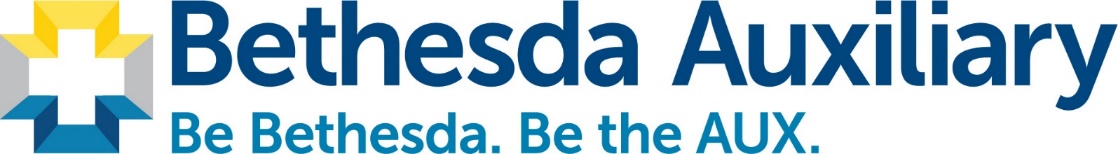 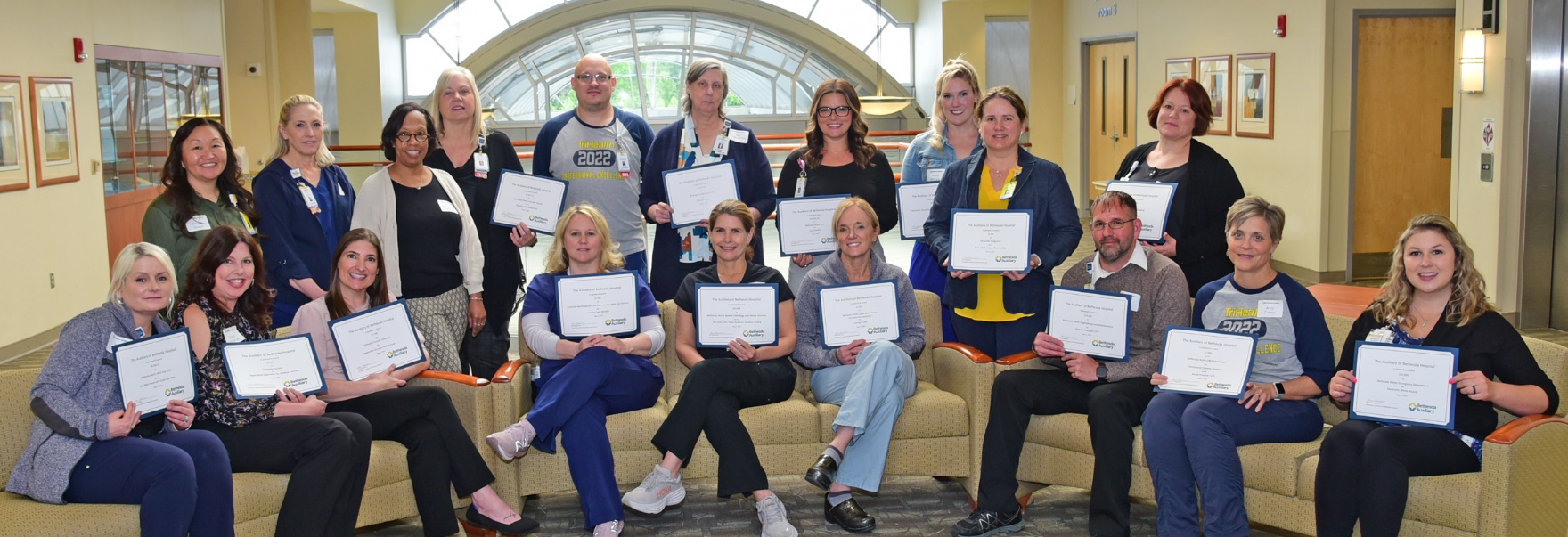 